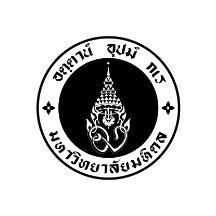 ภาควิชา/หลักสูตร …………………………………………………………            โทร……………………………………………………………………………………ที่ อว 78.14/วันที่  …………………………………………………………เรื่อง  ขอส่งโครงการวิจัยที่แก้ไขแล้วเพื่อพิจารณารับรองจริยธรรมการวิจัยในมนุษย์เรียน  ประธานคณะกรรมการพิจารณาจริยธรรมการวิจัยในมนุษย์ ข้าพเจ้า (นาย/นาง/นางสาว)……………………………............................................................................................................................………………….รหัส……………………………..…………………………….…………………………..…นักศึกษาหลักสูตร……………………………………………………………………………………………………กำลังจะทำ (ดุษฎีนิพนธ์ / วิทยานิพนธ์ / สารนิพนธ์ / ภาคนิพนธ์) ภายใต้การดูแลของอาจารย์ที่ปรึกษาหลัก  ชื่อ (ศ./รศ./ผศ./อ.)…..……......………………………………………………………………………………………………………………………………………………………………………... เรื่อง  (ภาษาไทย) ……..………………………………..…………………………………………………………………………………..…..……………………………………………….…..…………………………………………...………….………………………………………….........……….…(ภาษาอังกฤษ)...………………………………………………………………………………………………………………………………..…………………………….…………………………………………………………………………..…………………………………………………………….………ข้าพเจ้าขอส่งโครงการวิจัยและเอกสารที่เกี่ยวข้องที่ปรับปรุงแก้ไขแล้วมาเพื่อขอรับการพิจารณาจริยธรรมการวิจัยในมนุษย์ จำนวน 2 ชุด โดยข้าพเจ้าขอรับรองว่าจะเริ่มดำเนินการต่อเมื่อได้รับการอนุมัติจากคณะกรรมการพิจารณาจริยธรรมการวิจัยในมนุษย์แล้วจึงเรียนมาเพื่อโปรดพิจารณาและดำเนินการต่อไปด้วย จะขอบคุณยิ่ง ลงนาม ………………………………………………………………………………………………………………..(…………………………………………………………………………………………..………………………………………..)นักศึกษา	ความเห็นของอาจารย์ที่ปรึกษาหลัก 	. …………………………………………………………………………………………………………………ลงนาม ………………………………………………………………………………………………………………..(………………………………………………………………………………………..………………………………………..)อาจารย์ที่ปรึกษาหลักเรียน	ประธานคณะกรรมการพิจารณาจริยธรรมการวิจัยในมนุษย์	เพื่อโปรดพิจารณา และดำเนินการต่อไปด้วย จะขอบคุณยิ่งลงนาม ………………………………………………………………………………………………………………..(………………………………………………………………………………………..………………………………………..)ประธานหลักสูตร…………………...........................................................……………………